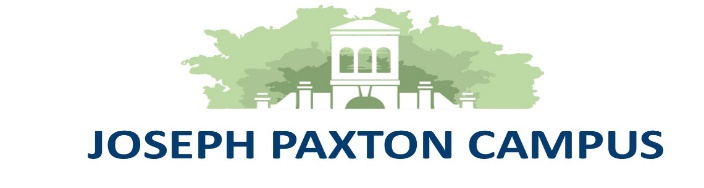 Wirral Hospitals’ School “Working together to make everything better”An Ofsted “Outstanding” School Headteacher:  Mr P ArrowsmithJoseph Paxton Campus, 157 Park Road North, Claughton, Wirral. CH41 0DDTel: 0151-488-7680     e-mail:  schooloffice@wirralhs.co.uk 	Website www.wirralhs.co.ukEnrichment Spring Term 2024Enrichment for the Spring term will start the week commencing Monday 15th January 2024. Enrichment takes place on Monday to Thursday from 2:30pm until 3:30pm.  Please see the attached timetable. Please sign and return the form indicating which days your child will be staying and what activity they would like to do until 3:30pm.  This needs to be completed termly.  This must be returned before your child can start.If you have any questions regarding enrichment, please contact Helen Marshall.……………………………………………………………………………………………………………………………….Enrichment Spring Term 2024 Please tick and state which Enrichment they want to stay forI give permission for 							 to stay for Enrichment on:    	 	 Monday        	 		Tuesday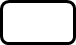  Wednesday				 Thursday                                  I understand that Enrichment is from 2:30pm until 3:30pm and that my child will take part in an activity which is offered on that day.Signed: 								 Date 			